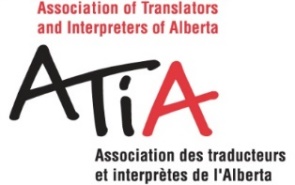 Translator On-Dossier CertificationApplication FormI. PERSONAL INFORMATIONI. PERSONAL INFORMATIONI. PERSONAL INFORMATIONI. PERSONAL INFORMATIONI. PERSONAL INFORMATIONI. PERSONAL INFORMATIONI. PERSONAL INFORMATIONI. PERSONAL INFORMATIONI. PERSONAL INFORMATIONI. PERSONAL INFORMATIONI. PERSONAL INFORMATIONI. PERSONAL INFORMATIONI. PERSONAL INFORMATIONI. PERSONAL INFORMATIONLast NameLast NameLast NameLast NameLast NameFirst NameFirst NameFirst NameFirst NameFirst NameFirst NameFirst NameInitialInitialAddressAddressAddressAddressAddressAddressAddressAddressAddressAddressAddressAddressAddressAddressCityCityCityProvinceProvinceProvinceProvinceProvinceProvinceProvinceProvincePostal CodePostal CodePostal Code(        )         -    Phone number (home)(        )         -    Phone number (work)(        )         -    Phone number (work)(        )         -    Phone number (work)(        )         -    Phone number (work)(        )         -    Phone number (work)(        )         -    Phone number (work)(        )         -    Phone number (work)(        )         -    Phone number (work)(        )         -    Cellphone(        )         -    Cellphone(        )         -    Cellphone(        )         -    Cellphone(        )         -    CellphoneEmail  Email  Email  Email  Email  Email  Email  Email  Email  Email  Email  Email  Email  Email  II. LANGUAGE COMBINATIONII. LANGUAGE COMBINATIONII. LANGUAGE COMBINATIONII. LANGUAGE COMBINATIONII. LANGUAGE COMBINATIONII. LANGUAGE COMBINATIONII. LANGUAGE COMBINATIONII. LANGUAGE COMBINATIONII. LANGUAGE COMBINATIONII. LANGUAGE COMBINATIONII. LANGUAGE COMBINATIONII. LANGUAGE COMBINATIONII. LANGUAGE COMBINATIONII. LANGUAGE COMBINATIONSource LanguageSource LanguageTOTOTarget LanguageTarget LanguageTarget LanguageTarget LanguageTarget LanguageTarget LanguageApplying under criteria: Applying under criteria: Applying under criteria: 1, 2, 3 or 4III. PROFESSIONAL STATUSIII. PROFESSIONAL STATUSIII. PROFESSIONAL STATUSIII. PROFESSIONAL STATUSIII. PROFESSIONAL STATUSIII. PROFESSIONAL STATUSIII. PROFESSIONAL STATUSIII. PROFESSIONAL STATUSIII. PROFESSIONAL STATUSIII. PROFESSIONAL STATUSIII. PROFESSIONAL STATUSIII. PROFESSIONAL STATUSIII. PROFESSIONAL STATUSIII. PROFESSIONAL STATUSSalaried 	Freelance* 	Independent** 	Retired *Freelance: Accepts occasional translation assignments		**Independent: Self-employed translatorSalaried 	Freelance* 	Independent** 	Retired *Freelance: Accepts occasional translation assignments		**Independent: Self-employed translatorSalaried 	Freelance* 	Independent** 	Retired *Freelance: Accepts occasional translation assignments		**Independent: Self-employed translatorSalaried 	Freelance* 	Independent** 	Retired *Freelance: Accepts occasional translation assignments		**Independent: Self-employed translatorSalaried 	Freelance* 	Independent** 	Retired *Freelance: Accepts occasional translation assignments		**Independent: Self-employed translatorSalaried 	Freelance* 	Independent** 	Retired *Freelance: Accepts occasional translation assignments		**Independent: Self-employed translatorSalaried 	Freelance* 	Independent** 	Retired *Freelance: Accepts occasional translation assignments		**Independent: Self-employed translatorSalaried 	Freelance* 	Independent** 	Retired *Freelance: Accepts occasional translation assignments		**Independent: Self-employed translatorSalaried 	Freelance* 	Independent** 	Retired *Freelance: Accepts occasional translation assignments		**Independent: Self-employed translatorSalaried 	Freelance* 	Independent** 	Retired *Freelance: Accepts occasional translation assignments		**Independent: Self-employed translatorSalaried 	Freelance* 	Independent** 	Retired *Freelance: Accepts occasional translation assignments		**Independent: Self-employed translatorSalaried 	Freelance* 	Independent** 	Retired *Freelance: Accepts occasional translation assignments		**Independent: Self-employed translatorSalaried 	Freelance* 	Independent** 	Retired *Freelance: Accepts occasional translation assignments		**Independent: Self-employed translatorSalaried 	Freelance* 	Independent** 	Retired *Freelance: Accepts occasional translation assignments		**Independent: Self-employed translatorIV. EDUCATIONPlease list your four most recent and relevant post-secondary studies, and attach copies of your diplomas and transcripts.IV. EDUCATIONPlease list your four most recent and relevant post-secondary studies, and attach copies of your diplomas and transcripts.IV. EDUCATIONPlease list your four most recent and relevant post-secondary studies, and attach copies of your diplomas and transcripts.IV. EDUCATIONPlease list your four most recent and relevant post-secondary studies, and attach copies of your diplomas and transcripts.IV. EDUCATIONPlease list your four most recent and relevant post-secondary studies, and attach copies of your diplomas and transcripts.IV. EDUCATIONPlease list your four most recent and relevant post-secondary studies, and attach copies of your diplomas and transcripts.IV. EDUCATIONPlease list your four most recent and relevant post-secondary studies, and attach copies of your diplomas and transcripts.IV. EDUCATIONPlease list your four most recent and relevant post-secondary studies, and attach copies of your diplomas and transcripts.IV. EDUCATIONPlease list your four most recent and relevant post-secondary studies, and attach copies of your diplomas and transcripts.IV. EDUCATIONPlease list your four most recent and relevant post-secondary studies, and attach copies of your diplomas and transcripts.IV. EDUCATIONPlease list your four most recent and relevant post-secondary studies, and attach copies of your diplomas and transcripts.IV. EDUCATIONPlease list your four most recent and relevant post-secondary studies, and attach copies of your diplomas and transcripts.IV. EDUCATIONPlease list your four most recent and relevant post-secondary studies, and attach copies of your diplomas and transcripts.IV. EDUCATIONPlease list your four most recent and relevant post-secondary studies, and attach copies of your diplomas and transcripts.Institution 1 (university, college, other post-secondary)Institution 1 (university, college, other post-secondary)City, countryCity, countryCity, countryCity, countryCity, countryCity, countryProgram of StudiesProgram of StudiesProgram of StudiesProgram of StudiesProgram of StudiesProgram of StudiesDegree/diploma obtainedDegree/diploma obtainedDegree/diploma obtainedDegree/diploma obtainedDegree/diploma obtainedDegree/diploma obtainedDegree/diploma obtainedDegree/diploma obtained	- Year: 	from	to	- Year: 	from	to	- Year: 	from	to	- Year: 	from	to	- Year: 	from	to	- Year: 	from	toInstitution 2 (university, college, other post-secondary)Institution 2 (university, college, other post-secondary)City, countryCity, countryCity, countryCity, countryCity, countryCity, countryProgram of StudiesProgram of StudiesProgram of StudiesProgram of StudiesProgram of StudiesProgram of StudiesDegree/diploma obtainedDegree/diploma obtainedDegree/diploma obtainedDegree/diploma obtainedDegree/diploma obtainedDegree/diploma obtainedDegree/diploma obtainedDegree/diploma obtained	- Year: 	from	to	- Year: 	from	to	- Year: 	from	to	- Year: 	from	to	- Year: 	from	to	- Year: 	from	toInstitution 3 (university, college, other post-secondary)Institution 3 (university, college, other post-secondary)City, countryCity, countryCity, countryCity, countryCity, countryCity, countryProgram of StudiesProgram of StudiesProgram of StudiesProgram of StudiesProgram of StudiesProgram of StudiesDegree/diploma obtainedDegree/diploma obtainedDegree/diploma obtainedDegree/diploma obtainedDegree/diploma obtainedDegree/diploma obtainedDegree/diploma obtainedDegree/diploma obtained	- Year: 	from	to	- Year: 	from	to	- Year: 	from	to	- Year: 	from	to	- Year: 	from	to	- Year: 	from	toInstitution 4 (university, college, other post-secondary)Institution 4 (university, college, other post-secondary)City, countryCity, countryCity, countryCity, countryCity, countryCity, countryProgram of StudiesProgram of StudiesProgram of StudiesProgram of StudiesProgram of StudiesProgram of StudiesDegree/diploma obtainedDegree/diploma obtainedDegree/diploma obtainedDegree/diploma obtainedDegree/diploma obtainedDegree/diploma obtainedDegree/diploma obtainedDegree/diploma obtained	- Year: 	from	to	- Year: 	from	to	- Year: 	from	to	- Year: 	from	to	- Year: 	from	to	- Year: 	from	toV. EXPERIENCEPlease detail your experience only in the language combination to which you are applying for certification.  If you need more space, please enclose additional pages.V. EXPERIENCEPlease detail your experience only in the language combination to which you are applying for certification.  If you need more space, please enclose additional pages.V. EXPERIENCEPlease detail your experience only in the language combination to which you are applying for certification.  If you need more space, please enclose additional pages.V. EXPERIENCEPlease detail your experience only in the language combination to which you are applying for certification.  If you need more space, please enclose additional pages.V. EXPERIENCEPlease detail your experience only in the language combination to which you are applying for certification.  If you need more space, please enclose additional pages.V. EXPERIENCEPlease detail your experience only in the language combination to which you are applying for certification.  If you need more space, please enclose additional pages.V. EXPERIENCEPlease detail your experience only in the language combination to which you are applying for certification.  If you need more space, please enclose additional pages.V. EXPERIENCEPlease detail your experience only in the language combination to which you are applying for certification.  If you need more space, please enclose additional pages.V. EXPERIENCEPlease detail your experience only in the language combination to which you are applying for certification.  If you need more space, please enclose additional pages.V. EXPERIENCEPlease detail your experience only in the language combination to which you are applying for certification.  If you need more space, please enclose additional pages.V. EXPERIENCEPlease detail your experience only in the language combination to which you are applying for certification.  If you need more space, please enclose additional pages.V. EXPERIENCEPlease detail your experience only in the language combination to which you are applying for certification.  If you need more space, please enclose additional pages.V. EXPERIENCEPlease detail your experience only in the language combination to which you are applying for certification.  If you need more space, please enclose additional pages.V. EXPERIENCEPlease detail your experience only in the language combination to which you are applying for certification.  If you need more space, please enclose additional pages.Years of experience in the language combination:Years of experience in the language combination:Years of experience in the language combination:Years of experience in the language combination:Years of experience in the language combination:Years of experience in the language combination:Years of experience in the language combination:Years of experience in the language combination:Years of experience in the language combination:Years of experience in the language combination:Years of experience in the language combination:1. Company/Employer (if self-employed, write your company’s name or specify “self-employed”)1. Company/Employer (if self-employed, write your company’s name or specify “self-employed”)1. Company/Employer (if self-employed, write your company’s name or specify “self-employed”)1. Company/Employer (if self-employed, write your company’s name or specify “self-employed”)1. Company/Employer (if self-employed, write your company’s name or specify “self-employed”)1. Company/Employer (if self-employed, write your company’s name or specify “self-employed”)1. Company/Employer (if self-employed, write your company’s name or specify “self-employed”)1. Company/Employer (if self-employed, write your company’s name or specify “self-employed”)1. Company/Employer (if self-employed, write your company’s name or specify “self-employed”)1. Company/Employer (if self-employed, write your company’s name or specify “self-employed”)1. Company/Employer (if self-employed, write your company’s name or specify “self-employed”)1. Company/Employer (if self-employed, write your company’s name or specify “self-employed”)1. Company/Employer (if self-employed, write your company’s name or specify “self-employed”)1. Company/Employer (if self-employed, write your company’s name or specify “self-employed”)Job TitleJob TitleJob TitleJob TitleJob TitleJob TitleJob TitleEmployment period			From (mm/yyyy)        to       (mm/yyyy)Employment period			From (mm/yyyy)        to       (mm/yyyy)Employment period			From (mm/yyyy)        to       (mm/yyyy)Employment period			From (mm/yyyy)        to       (mm/yyyy)Employment period			From (mm/yyyy)        to       (mm/yyyy)Employment period			From (mm/yyyy)        to       (mm/yyyy)Employment period			From (mm/yyyy)        to       (mm/yyyy)Supervisor (if self-employed, write “self-employed”)Supervisor (if self-employed, write “self-employed”)Supervisor (if self-employed, write “self-employed”)Supervisor (if self-employed, write “self-employed”)Supervisor (if self-employed, write “self-employed”)Supervisor (if self-employed, write “self-employed”)Supervisor’s Job Title (if self-employed, write “N/A”)Supervisor’s Job Title (if self-employed, write “N/A”)Supervisor’s Job Title (if self-employed, write “N/A”)Supervisor’s Job Title (if self-employed, write “N/A”)Supervisor’s Job Title (if self-employed, write “N/A”)Supervisor’s Job Title (if self-employed, write “N/A”)Supervisor’s Job Title (if self-employed, write “N/A”)Supervisor’s Job Title (if self-employed, write “N/A”)Supervisor’s contact information (if self-employed, write “N/A”)	(          )        -   	(          )        -   	(          )        -   Email address	Phone number	Alternative phone number	CellphoneSupervisor’s contact information (if self-employed, write “N/A”)	(          )        -   	(          )        -   	(          )        -   Email address	Phone number	Alternative phone number	CellphoneSupervisor’s contact information (if self-employed, write “N/A”)	(          )        -   	(          )        -   	(          )        -   Email address	Phone number	Alternative phone number	CellphoneSupervisor’s contact information (if self-employed, write “N/A”)	(          )        -   	(          )        -   	(          )        -   Email address	Phone number	Alternative phone number	CellphoneSupervisor’s contact information (if self-employed, write “N/A”)	(          )        -   	(          )        -   	(          )        -   Email address	Phone number	Alternative phone number	CellphoneSupervisor’s contact information (if self-employed, write “N/A”)	(          )        -   	(          )        -   	(          )        -   Email address	Phone number	Alternative phone number	CellphoneSupervisor’s contact information (if self-employed, write “N/A”)	(          )        -   	(          )        -   	(          )        -   Email address	Phone number	Alternative phone number	CellphoneSupervisor’s contact information (if self-employed, write “N/A”)	(          )        -   	(          )        -   	(          )        -   Email address	Phone number	Alternative phone number	CellphoneSupervisor’s contact information (if self-employed, write “N/A”)	(          )        -   	(          )        -   	(          )        -   Email address	Phone number	Alternative phone number	CellphoneSupervisor’s contact information (if self-employed, write “N/A”)	(          )        -   	(          )        -   	(          )        -   Email address	Phone number	Alternative phone number	CellphoneSupervisor’s contact information (if self-employed, write “N/A”)	(          )        -   	(          )        -   	(          )        -   Email address	Phone number	Alternative phone number	CellphoneSupervisor’s contact information (if self-employed, write “N/A”)	(          )        -   	(          )        -   	(          )        -   Email address	Phone number	Alternative phone number	CellphoneSupervisor’s contact information (if self-employed, write “N/A”)	(          )        -   	(          )        -   	(          )        -   Email address	Phone number	Alternative phone number	CellphoneSupervisor’s contact information (if self-employed, write “N/A”)	(          )        -   	(          )        -   	(          )        -   Email address	Phone number	Alternative phone number	Cellphone2. Company/Employer (if self-employed, write your company’s name or specify “self-employed”)2. Company/Employer (if self-employed, write your company’s name or specify “self-employed”)2. Company/Employer (if self-employed, write your company’s name or specify “self-employed”)2. Company/Employer (if self-employed, write your company’s name or specify “self-employed”)Job TitleJob TitleJob TitleEmployment period			From (mm/yyyy)        to       (mm/yyyy)Supervisor (if self-employed, write “self-employed”)Supervisor (if self-employed, write “self-employed”)Supervisor’s Job Title (if self-employed, write “N/A”)Supervisor’s Job Title (if self-employed, write “N/A”)Supervisor’s contact information (if self-employed, write “N/A”)	(          )        -   	(          )        -   	(          )        -   Email address	Phone number	Alternative phone number	CellphoneSupervisor’s contact information (if self-employed, write “N/A”)	(          )        -   	(          )        -   	(          )        -   Email address	Phone number	Alternative phone number	CellphoneSupervisor’s contact information (if self-employed, write “N/A”)	(          )        -   	(          )        -   	(          )        -   Email address	Phone number	Alternative phone number	CellphoneSupervisor’s contact information (if self-employed, write “N/A”)	(          )        -   	(          )        -   	(          )        -   Email address	Phone number	Alternative phone number	Cellphone3. Company/Employer (if self-employed, write your company’s name or specify “self-employed”)3. Company/Employer (if self-employed, write your company’s name or specify “self-employed”)3. Company/Employer (if self-employed, write your company’s name or specify “self-employed”)3. Company/Employer (if self-employed, write your company’s name or specify “self-employed”)Job TitleJob TitleJob TitleEmployment period			From (mm/yyyy)        to       (mm/yyyy)Supervisor (if self-employed, write “self-employed”)Supervisor (if self-employed, write “self-employed”)Supervisor’s Job Title (if self-employed, write “N/A”)Supervisor’s Job Title (if self-employed, write “N/A”)Supervisor’s contact information (if self-employed, write “N/A”)	(          )        -   	(          )        -   	(          )        -   Email address	Phone number	Alternative phone number	CellphoneSupervisor’s contact information (if self-employed, write “N/A”)	(          )        -   	(          )        -   	(          )        -   Email address	Phone number	Alternative phone number	CellphoneSupervisor’s contact information (if self-employed, write “N/A”)	(          )        -   	(          )        -   	(          )        -   Email address	Phone number	Alternative phone number	CellphoneSupervisor’s contact information (if self-employed, write “N/A”)	(          )        -   	(          )        -   	(          )        -   Email address	Phone number	Alternative phone number	CellphoneVI. SPONSORSYou will need three sponsors to submit your application.  Please refer to the Application Instructions and Appendix D – Definitions for details about your sponsors.VI. SPONSORSYou will need three sponsors to submit your application.  Please refer to the Application Instructions and Appendix D – Definitions for details about your sponsors.VI. SPONSORSYou will need three sponsors to submit your application.  Please refer to the Application Instructions and Appendix D – Definitions for details about your sponsors.VI. SPONSORSYou will need three sponsors to submit your application.  Please refer to the Application Instructions and Appendix D – Definitions for details about your sponsors.Sponsor 1 (Same language combination) (Full name)Sponsor 1’s Job TitleSponsor 1’s Job TitleSponsor 1’s Job TitleSponsor 1’s contact information:	(          )        -   	(          )        -   	(          )        -   Email address	Phone number	Alternative phone number	CellphoneSponsor 1’s contact information:	(          )        -   	(          )        -   	(          )        -   Email address	Phone number	Alternative phone number	CellphoneSponsor 1’s contact information:	(          )        -   	(          )        -   	(          )        -   Email address	Phone number	Alternative phone number	CellphoneSponsor 1’s contact information:	(          )        -   	(          )        -   	(          )        -   Email address	Phone number	Alternative phone number	CellphoneSponsor 2 (Full name)Sponsor 2’s Job TitleSponsor 2’s Job TitleSponsor 2’s Job TitleSponsor 2’s contact information:	(          )        -   	(          )        -   	(          )        -   Email address	Phone number	Alternative phone number	CellphoneSponsor 2’s contact information:	(          )        -   	(          )        -   	(          )        -   Email address	Phone number	Alternative phone number	CellphoneSponsor 2’s contact information:	(          )        -   	(          )        -   	(          )        -   Email address	Phone number	Alternative phone number	CellphoneSponsor 2’s contact information:	(          )        -   	(          )        -   	(          )        -   Email address	Phone number	Alternative phone number	CellphoneSponsor 3 (Full name)Sponsor 3’s Job TitleSponsor 3’s Job TitleSponsor 3’s Job TitleSponsor 3’s contact information:	(          )        -   	(          )        -   	(          )        -   Email address	Phone number	Alternative phone number	CellphoneSponsor 3’s contact information:	(          )        -   	(          )        -   	(          )        -   Email address	Phone number	Alternative phone number	CellphoneSponsor 3’s contact information:	(          )        -   	(          )        -   	(          )        -   Email address	Phone number	Alternative phone number	CellphoneSponsor 3’s contact information:	(          )        -   	(          )        -   	(          )        -   Email address	Phone number	Alternative phone number	CellphoneVII. REFERENCESYou will need two references to submit your application.  Please refer to the Application Instructions and Appendix D – Definitions for details about your references.VII. REFERENCESYou will need two references to submit your application.  Please refer to the Application Instructions and Appendix D – Definitions for details about your references.VII. REFERENCESYou will need two references to submit your application.  Please refer to the Application Instructions and Appendix D – Definitions for details about your references.VII. REFERENCESYou will need two references to submit your application.  Please refer to the Application Instructions and Appendix D – Definitions for details about your references.Reference 1 (Full name)Reference 1’s Job TitleReference 1’s Job TitleReference 1’s Job TitleReference 1’s contact information:	(          )        -   	(          )        -   	(          )        -   Email address	Phone number	Alternative phone number	CellphoneReference 1’s contact information:	(          )        -   	(          )        -   	(          )        -   Email address	Phone number	Alternative phone number	CellphoneReference 1’s contact information:	(          )        -   	(          )        -   	(          )        -   Email address	Phone number	Alternative phone number	CellphoneReference 1’s contact information:	(          )        -   	(          )        -   	(          )        -   Email address	Phone number	Alternative phone number	CellphoneReference 2 (Full name)Reference 2’s Job TitleReference 2’s Job TitleReference 2’s Job TitleReference 2’s contact information:	(          )        -   	(          )        -   	(          )        -   Email address	Phone number	Alternative phone number	CellphoneReference 2’s contact information:	(          )        -   	(          )        -   	(          )        -   Email address	Phone number	Alternative phone number	CellphoneReference 2’s contact information:	(          )        -   	(          )        -   	(          )        -   Email address	Phone number	Alternative phone number	CellphoneReference 2’s contact information:	(          )        -   	(          )        -   	(          )        -   Email address	Phone number	Alternative phone number	Cellphone